Консультация для родителей «ЛЕТО! ДЕТИ! МОРОЖЕНОЕ!»Кушать мороженое детям можно не раньше трёх лет. Для начала пусть это будет нежирный молочный пломбир. А сливочный, шоколадный и фруктовый пломбир можно вводить в детское меню, когда ребёнку исполнится пять лет.Впрочем, некоторые мамы предлагают мороженое малышам 1-1,5 лет. «Растаиваем и «лопаем». Главное, не замёрзшее, чтобы горлышко не «бобо», а так ничего вредного не усматриваю», – делится одна мама на женском форуме.Ни в коем случае не давайте мороженое детям каждый день. Зимой от этого лакомства лучше вообще отказаться. Летом покупайте мороженое не чаще двух раз в неделю. Если ваш ребёнок плохо ест, пару раз в неделю можно давать ему мороженое вместо полдника – как альтернативу молочной пищи.Мороженое нельзя есть детям с сахарным диабетом и избыточным весом. Если у вашего ребёнка непереносимость белка, этот продукт также противопоказан.Не стоит забывать и о том, что мороженое, как и другие сладости, способствует развитию кариеса. Давать мороженое ребёнку следует не раньше, чем через час после основного приёма пищи.Педиатры советуют давать детям твёрдое мороженое, а не мягкое, как в «Макдональдсе». Кроме того, оно не должно содержать красители. Наполнители лучше свои – свежие ягоды и фрукты.Конечно, лучше всего, приобрести мороженицу и готовить мороженое дома с проверенных продуктов. А если такой возможности нет, то, покупая мороженое, обращайте внимание на указанные факторы.Самый надежный вариант – обычный пломбир, без красителей и добавок.Мороженное не относится к полноценным блюдам и дети чаще всего его кушают между приемами пищи, а это плохо влияет на аппетит. В то же время, можно дать малышу мороженое на десерт после приема пищи.Мороженое стоит давать ребенку не чаще, чем три раза в неделю, иначе оно будет плохо влиять на здоровье зубов. После того, как малыш скушает порцию мороженого, он должен почистить зубы либо пополоскать рот.
В каком случае нельзя давать мороженое ребенку? если у него проблемы с желудочно-кишечным трактом;если ребенок страдает от избыточного веса, причем это также касается и фруктового льда;если у малыша есть склонность к пищевым аллергиям; если ребенок часто болеет бронхитами, фарингитами, тонзиллитами, ангинами; при сахарном диабете можно кушать только специальные виды мороженого;противопоказано мороженое и карапузам с плохими зубами.
Зачем давать мороженое ребенку?Молоко – это продукт, в котором содержится много кальция. Каждый ребенок должен выпивать до литра молока в день. Но, не всегда родителям удается уговорить малыша употреблять молоко. Неплохой альтернативой может стать мороженое. Оно содержит молочный белок, витамины, аминокислоты, минеральные вещества. Кроме того, мороженое легко усваивается.С какого возраста можно давать мороженое ребенку?
Не раньше, чем с 3-х лет. В заключение хочется добавить следующее: несмотря на все минусы, не стоит полностью лишать малыша удовольствия попробовать такое вкусное лакомство. Но, помните, во всем должна быть мера.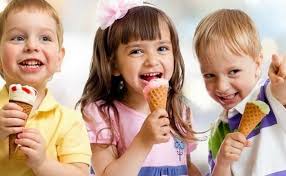 